ADDITIONAL FILE 4Available patient numbers (N) for analysis of distribution profiles of CD8+ and CD4+ T cells and subsets in Figure 4.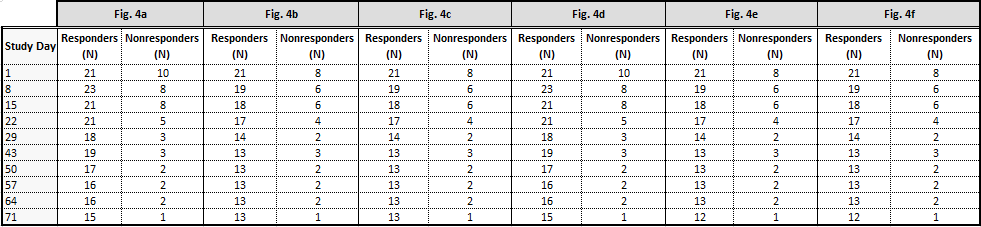 